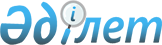 Сот шешімімен коммуналдық меншікке түскен болып танылған иесіз қалдықтарды басқару қағидаларын бекіту туралы
					
			Күшін жойған
			
			
		
					Қостанай облысы Меңдіқара ауданы мәслихатының 2017 жылғы 20 қазандағы № 141 шешімі. Қостанай облысының Әділет департаментінде 2017 жылғы 9 қарашада № 7290 болып тіркелді. Күші жойылды - Қостанай облысы Меңдіқара ауданы мәслихатының 2021 жылғы 12 қарашадағы № 59 шешімімен
      Ескерту. Күші жойылды - Қостанай облысы Меңдіқара ауданы мәслихатының 12.11.2021 № 59 шешімімен (алғашқы ресми жарияланған күнінен кейін күнтізбелік он күн өткен соң қолданысқа енгізіледі).
      2007 жылғы 9 қаңтардағы Қазақстан Республикасының Экологиялық кодексі 19-1-бабының 3) тармақшасына, "Қазақстан Республикасындағы жергілікті мемлекеттік басқару және өзін-өзі басқару туралы" 2001 жылғы 23 қаңтардағы Қазақстан Республикасы Заңының 6-бабына сәйкес Меңдіқара аудандық мәслихаты ШЕШІМ ҚАБЫЛДАДЫ:
      1. Қоса беріліп отырған сот шешімімен коммуналдық меншікке түскен болып танылған иесіз қалдықтарды басқару қағидалары бекітілсін. 
      2. Осы шешім алғашқы ресми жарияланған күнінен кейін күнтізбелік он күн өткен соң қолданысқа енгізіледі.
      "КЕЛІСІЛДІ"
      "Меңдіқара ауданының тұрғын 
      үй-коммуналдық шаруашылық, 
      жолаушылар көлігі және автомобиль 
      жолдары бөлімі" мемлекеттік
       мекемесінің басшысы
      _______________ Н. Гулаков
      2017 жылғы "20" қазан Сот шешімімен коммуналдық меншікке түскен болып
танылған иесіз қалдықтарды басқару қағидалары 1. Жалпы ережелер
      1. Осы сот шешімімен коммуналдық меншікке түскен болып танылған иесіз қалдықтарды басқару қағидалары (бұдан әрі – Қағидалар) 2007 жылғы 9 қаңтардағы Қазақстан Республикасының Экологиялық кодексі 20-1-бабының 5) тармақшасына сәйкес әзірленді және сот шешiмiмен коммуналдық меншiкке түскен болып танылған иесiз қалдықтарды (бұдан әрі – иесіз қалдықтар) басқару тәртiбiн айқындайды.
      2. Иесіз қалдықтарды коммуналдық меншікке беру сот шешімінің негізінде жүзеге асырылады.
      3. Иесіз қалдықтарды басқаруды Меңдіқара ауданының әкімдігімен (бұдан әрі – жергiлiктi атқарушы орган) жүзеге асырылады.
      4. Иесіз қалдықтарды басқару мақсатында жергiлiктi атқарушы органымен комиссия құрылады (бұдан әрі – Комиссия). 
      Иесіз қалдықтарды басқару бойынша жұмыстарды ұйымдастыратын орган ретінде "Меңдіқара ауданының тұрғын үй-коммуналдық шаруашылығы, жолаушылар көлігі және автомобиль жолдары бөлімі" коммуналдық шаруашылық саласында қызметті жүзеге асыруға уәкілеттілік берген және тиісті жергілікті бюджеттен қаржыландырылатын мемлекеттік мекемесі болып белгіленеді. 
      5. Иесіз қалдықтарды басқару – бұл иесіз қалдықтарды бағалау, есепке алу, одан әрі пайдалану, сату, кәдеге жарату және жою бойынша қызмет. 2. Сот шешімімен коммуналдық меншікке түскен болып танылған иесіз қалдықтарды басқару тәртібі
      6. Иесіз қалдықтарды есепке алу, сақтау, бағалау, одан әрi пайдалану "Жекелеген негіздер бойынша мемлекет меншігіне айналдырылған (түскен) мүлікті есепке алудың, сақтаудың, бағалаудың және одан әрі пайдаланудың кейбір мәселелері" 2002 жылғы 26 шілдедегі № 833 Қазақстан Республикасы Үкіметінің қаулысына сәйкес жүзеге асырылады.
      7. Талап етілмеген иесіз қалдықтарды қауіпсіз кәдеге жарату және жою бойынша жұмысты ұйымдастыруды жергілікті атқарушы органымен Коммиссияның ұсыныстарын ескере отырып Қазақстан Республикасы экологиялық заңнамасының талаптарына сәйкес жергілікті бюджет қаражаты есебінен жүзеге асырылады.
      8. Иесіз қалдықтарды кәдеге жарату және жою бойынша көрсетілетін қызметтерді жеткізушіні таңдау Қазақстан Республикасының мемлекеттік сатып алу туралы заңнамасына сәйкес жүзеге асырылады.
      9. Иесіз қалдықтар сатылғаннан, кәдеге жаратылғаннан, жойылғаннан кейін иесіз қалдықтардың орналасқан аумақтарын қалпына келтіру Қазақстан Республикасы жер заңнамасының талаптарына сәйкес жүргізіледі. 3. Қорытынды ережелер
      10. Иесіз қалдықтармен жұмыс iстеу барысында Қазақстан Республикасының экологиялық заңнамасында көзделген талаптар сақталады. 
					© 2012. Қазақстан Республикасы Әділет министрлігінің «Қазақстан Республикасының Заңнама және құқықтық ақпарат институты» ШЖҚ РМК
				
      Сессия төрағасы,

      аудандық мәслихаттың хатшысы

Қ. Арықов
Меңдіқара аудандық
мәслихаттың 2017 жылғы
20 қазандығы № 141
шешімімен бекітілген